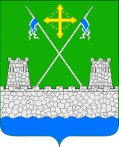 АДМИНИСТРАЦИЯ УБЕЖЕНСКОГО СЕЛЬСКОГО ПОСЕЛЕНИЯ УСПЕНСКОГО РАЙОНАПОСТАНОВЛЕНИЕот   27 ноября 2023 года					                     № 178ст. УбеженскаяО внесении изменений в Административный регламент предоставления муниципальной услуги «Заключение нового договора аренды земельного участка без проведения торгов», утвержденный постановлением администрации Убеженского сельского поселения Успенского района   от 17 мая 2022 года №32В соответствии с федеральными законами от 06.10.2003 № 131-ФЗ «Об общих принципах организации местного самоуправления в Российской Федерации», от 27.07.2010 № 210-ФЗ «Об организации предоставления государственных и муниципальных услуг», от 5 декабря 2022 г. № 509-ФЗ «О внесении изменений в Земельный кодекс Российской Федерации и статью 3-5 Федерального закона «О введении в действие Земельного кодекса Российской Федерации», администрация Убеженского сельского поселения Успенского района постановляет:1. Внести в Административный регламент предоставления муниципальной услуги "Заключение нового договора аренды земельного участка без проведения торгов", утвержденный постановлением администрации Убеженского сельского поселения Успенского района   от 17 мая 2022 года №32 (далее- Регламент) следующие изменения:1.1. Пункт 2.8. Регламента изложить в новой редакции:«2.8. Максимальный срок предоставления Муниципальной услуги составляет 20 (двадцать) рабочих дней (в 2023г. не более 14 календарных дней) со дня регистрации заявления.». 2. Обнародовать настоящее постановление  в соответствии с Уставом Убеженского сельского поселения Успенского района и разместить на официальном сайте администрации Убеженского  сельского поселения  Успенского района в сети Интернет.3. Контроль за выполнением настоящего постановления оставляю за собой.4. Постановление вступает в силу со дня его официального обнародования.Глава Убеженского сельскогопоселения Успенского района                                                            С.А. Гайдук